Docentenhandleiding lesprogramma 
mahatma “be the change” (speciaal voor demo)Bijgaand diverse documenten die horen bij het lesprogramma Mahatma “Be the Change”. Dit is een lesprogramma voor MBO studenten niveau III / IV (met name afgestemd op Handel / Economie):Why, How & What (pagina 2 en 3)Leerdoelstellingen (pagina 4 en 5)Heartbeat (pagina 6 en 7)Methodiek (pagina 8)Startopdracht Lesprogramma Mahatma (pagina 9 en 10)  uitprinten/uitdelen!Leider van de Dag (pagina 11 en 12)Puntenmodel (pagina 13)Toelichting op de verschillende competenties (pagina 14)Werkdocument individueel (pagina 15 t/m 28)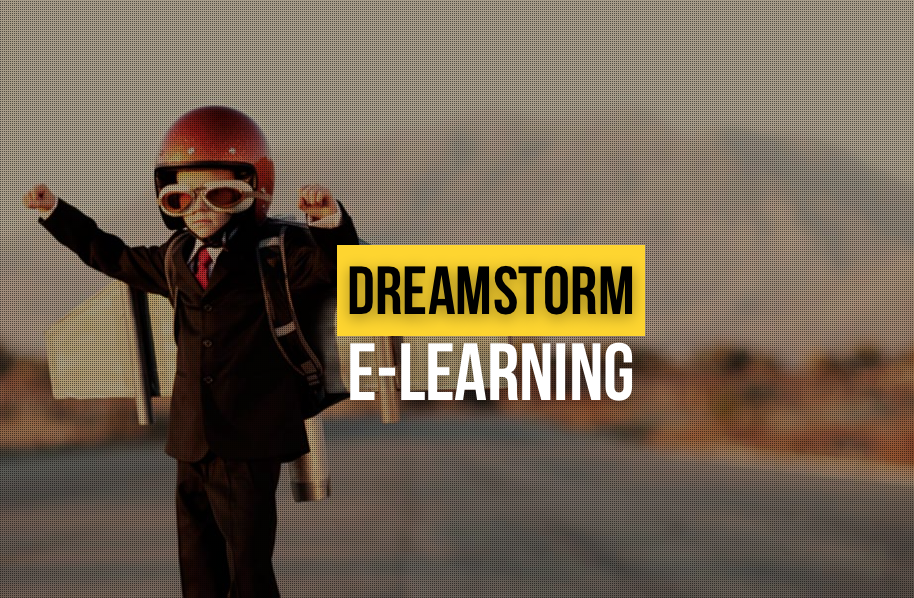 Werkdocument team eerste 6 weken (pagina 29 t/m 36)